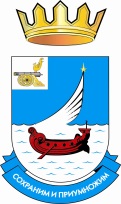 ФИНАНСОВОЕ УПРАВЛЕНИЕ АДМИНИСТРАЦИИМУНИЦИПАЛЬНОГО ОБРАЗОВАНИЯ  «ГАГАРИНСКИЙ РАЙОН»СМОЛЕНСКОЙ ОБЛАСТИП Р И К А З  № 117                                                                                     от 30 декабря 2021 года1. Внести в Порядок учета бюджетных и денежных обязательств получателей средств бюджетов муниципальных образований Гагаринского района Смоленской области, утвержденный приказом Финансового управления Администрации муниципального образования «Гагаринский район» Смоленской области от 30.12.2019 № 85, следующие изменения:- абзац второй раздела 1 исключить;- в пункте 5 раздела 2 слова «3 44-ФЗ» заменить словами «№ 44-ФЗ».2. Настоящий приказ вступает в силу с 1 января 2022 года.Заместитель Главы муниципального образования -начальник Финансового управления                                        Т. В. КудринаО внесении изменений в приказ Финансового управления Администрации муниципального образования «Гагаринский район» Смоленской области от 30.12.2019     № 85